漳州市 2021 届高三毕业班第二次教学质量检测化学参考答案及评分标准评分说明: 1、 考生若写出其它正确答案， 可参照评分标准给分， 2、 化学方程式或离子方程式未能正确配平的均不给分， 未正确标注反应条件、“↑”、“↓”等总扣 1 分， 一、 选择题: 本题共 10 小题， 共 40 分。 1－5: ADDCA 6－10: CBDCB 二、 非选择题: 本题共 5 小题， 共 60 分， 11. (14 分) (1) 将铬铁矿和 Na2CO3固体粉碎 (1 分) (2) ＋3 (1 分) 7 ∶4 (2 分) (3)   (2 分) (4) CO2 (1 分) H2SiO3或 H4SiO4 (1 分) (5)  (2 分) (6) ①   (2 分) ②5×10-31 (2 分) 12. (13 分) (1)  (2 分) (2)  (2 分)   (2 分) (3) 氧化 (1 分) (2 分) (4) 实验Ⅰ中 过量且溶液呈酸性， 发生 H＋与  反应 ； 实验Ⅱ中 被过量的氧化 (2 分) (5) 往 2 mL  溶液中滴入 2 滴 溶液，再往反应后呈紫色溶液中滴入 KSCN 溶液， 若溶液变红， 则说明反应是有限度的，反之不能 (2 分)13. (13 分) (1) a＋2b＋2c (2 分) (2)   (写等号也给分) (2 分) (3) ① 放热 (1 分) ② >(1 分) A 点尚未达到平衡状态，反应仍正向进行中，因此 ｖ正 >ｖ逆(2 分) ③ CO2的体积分数越大吸附速率越大 (2 分) ④ 不变 (1 分) ⑤ 66. 7％ (2 分) 14. (10 分) (1)   (1 分) (1 分) (2) O>C>H (2 分) (3) 乙醇和二氯甲烷都是分子晶体， 乙醇存在分子间氢键 (2 分) (4) 正八面体 (1 分) (2 分) (5) 棱心 (1 分) 15. (10 分) (1) 丙酸 (1 分) 溴原子 (或碳溴键)、 羧基 (各 1 分， 共 2 分) (2)  (2 分) 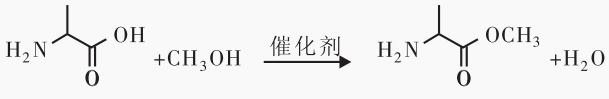 (3) (2 分) 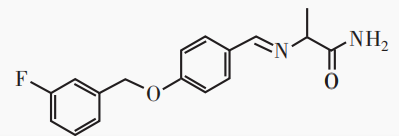 (4) 加成反应或还原反应 (1 分) (5)  (2 分) 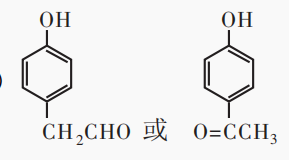 